Patient Discharge - What to Expect
Planning for a patient’s discharge is an important step in the overall care at Raven House.. Our goal is to provide youth with the life skills necessary to function in a home setting. Appropriate referral criteria:Appropriate referral criteria: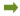 Female7 to 17 years of ageIn DCFS custodyIntellectually capable of benefiting from the program (Full-Scale IQ = 70 or above)Able to live in the community without danger to self or othersEnrolled in an educational program (i.e. public school, day treatment, or vocational).Criteria NOT appropriate:Criteria NOT appropriate:Recent fire setting behaviorRecent assaultive behaviorRecent sexual acting out behaviorHistory of sexual offending behaviorActive drug or alcohol problemsChronic or recent runaway behaviorsRecent suicide attemptsActive psychosisFelony ConvictionNecessary Information for Screening ProcessNecessary Information for Screening ProcessPrimary Care Physician referralDCFS intake summary and/or other records reflecting family history and child's behaviorsPlacement HistoryPsychiatric treatment recordsMedical history and any pertinent medical recordsBirth Certificate, Social Security card, Immunization Record, Medicaid number, Medical PassportSchool records